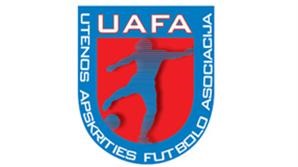 UAFA 2017 m. pirmenybės          TURNYRINĖ LENTELĖ:	2017-06-19